GemeentePlaats/ gebiedRotterdamCentrumCharloisDelfshavenFeijenoordHillegersberg-SchiebroekHoogvlietIJsselmondeKralingen-CrooswijkNoordOverschiePernisPrins- AlexanderRozenburg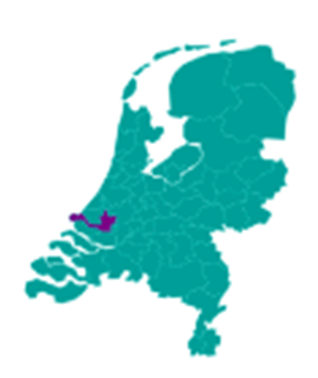 Capelle a/d IJsselKrimpen a/d IJsselZuidplasNieuwerkerk a/d IJsselLansingerlandBergschenhoekBerkel en RodenrijsBarendrecht
(let op: een deel van Barendracht valt onder een andere afdeling)AlbrandswaardPoortugaalRhoonNissewaardSpijkenisseBernisse (Abbenbroek, Biert, Geervliet, Heenvliet, Simonshaven, Zuidland)BrielleBrielle VierpoldersZwartewaalHellevoetsluisHellevoetsluisNieuw-HelvoetNieuwenhoornOudenhoornWestvoorneOostvoorneRockanje